Ime i prezime:			Doktorski studij iz:              			Broj upisnice/indeksa:         							Adresa i kontakt telefon:      						Z A H T J E Vza izdavanje uvjerenja o okončanju III ciklusa studija, uvjerenja o položenim ispitima, štampanje diplome i dodatka diplomiUz zahtjev prilažem:1. 				2. 						3.						4. 						5. 						6. 						Datum, 													          Podnosilac zahtjevaZa izdavanje uvjerenja o okončanju studija, uvjerenja o položenim ispitima i štampanje diplome, potrebna su slijedeća dokumenta:ZahtjevDva ŠV-50 obrasca Potvrda od Biblioteke da ne dugujete knjigeIndeksUplatnice:Za uvjerenje o okončanju studija		30,00 KMZa uvjerenje o položenim ispitima		20,00 KMIzdavanje diploma -2 uplatnice:Dio uplate za Filozofski fakultet: KM=53.20 za II i III ciklusDio uplate za Univerzitet u Sarajevu: KM=46.80 za I, II i III ciklus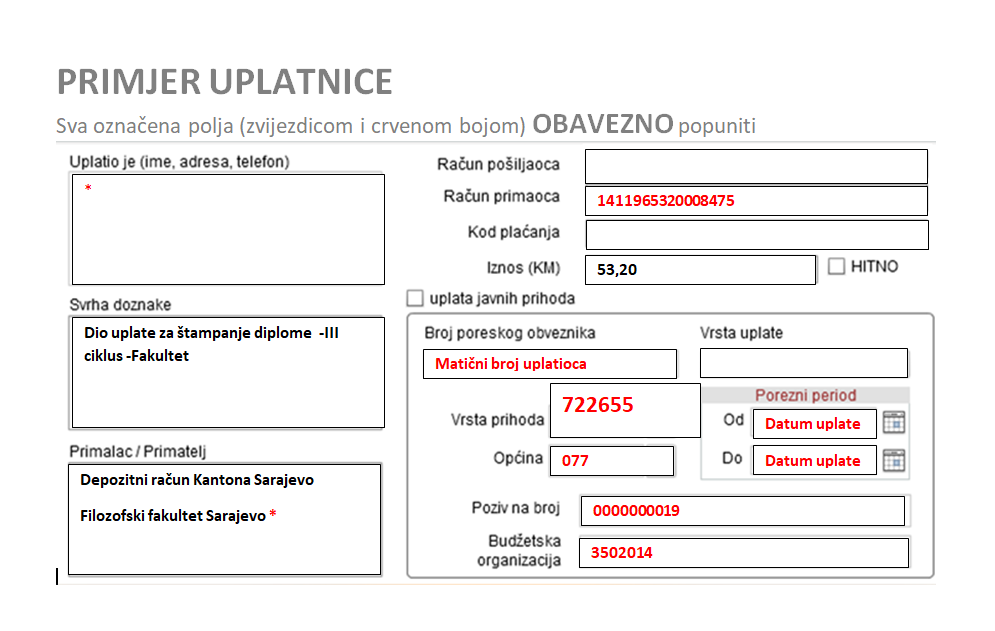 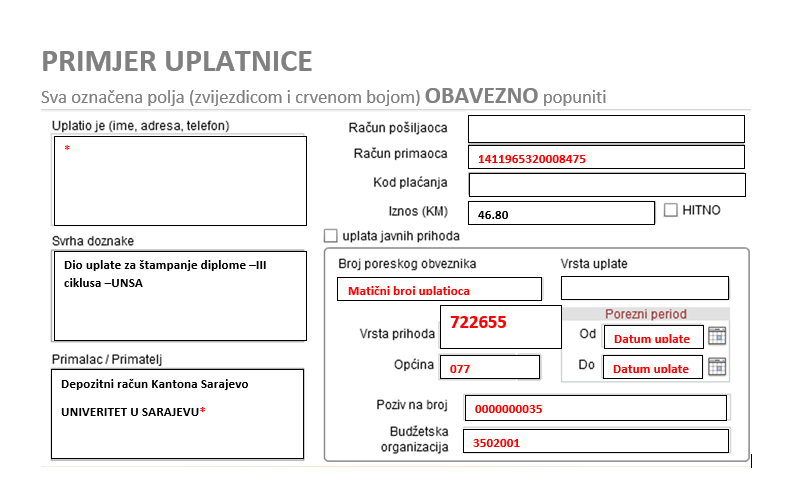 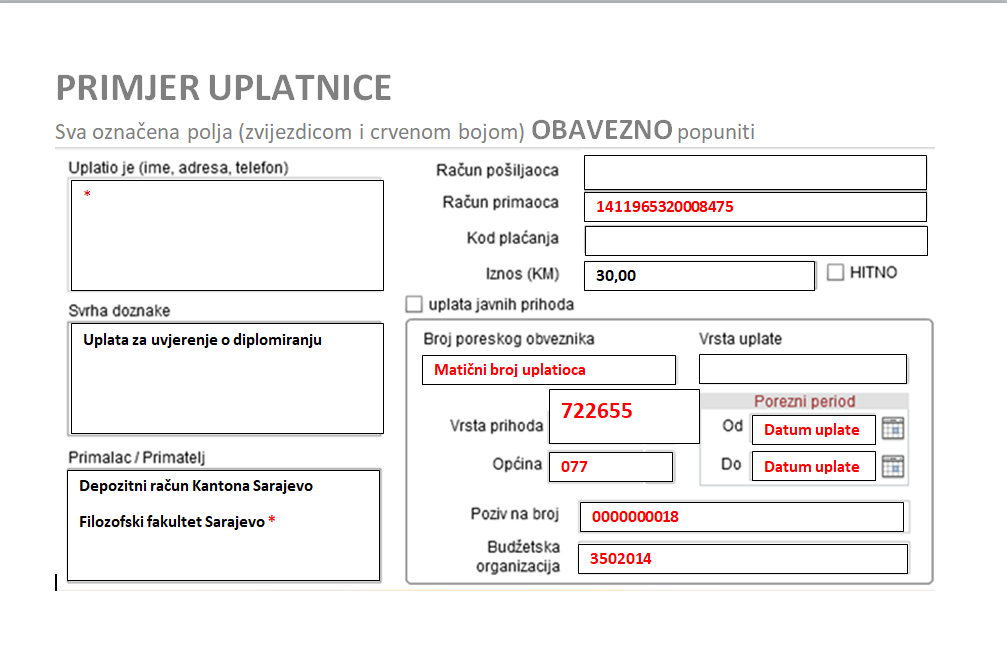 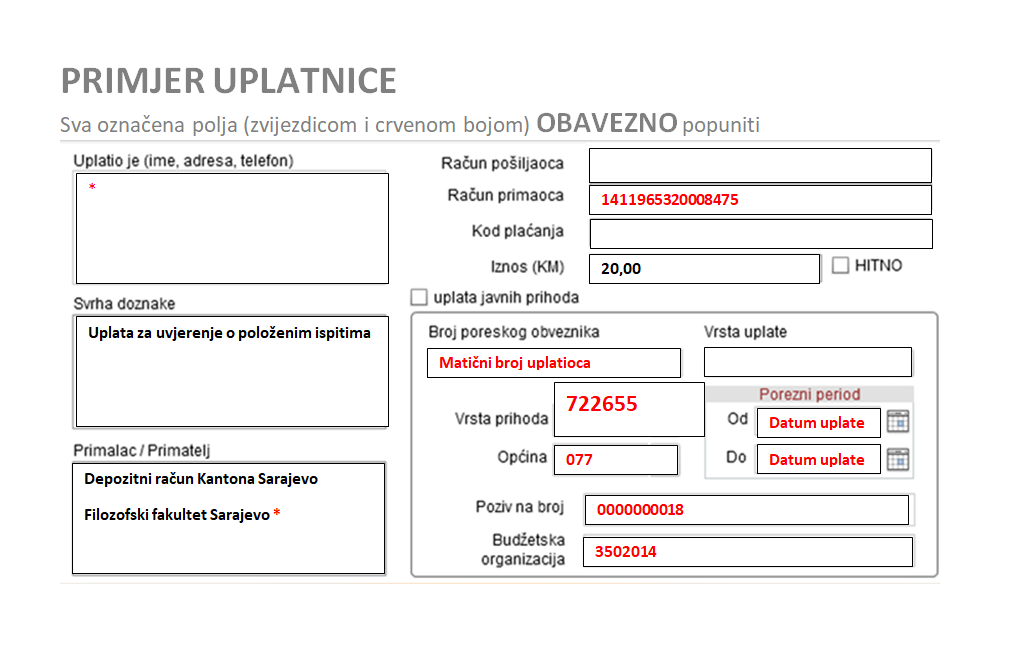 